VÝZVA č. 1/2021 k predkladaniu žiadostí o udelenie značky „Regionálny produkt NOVOHRAD “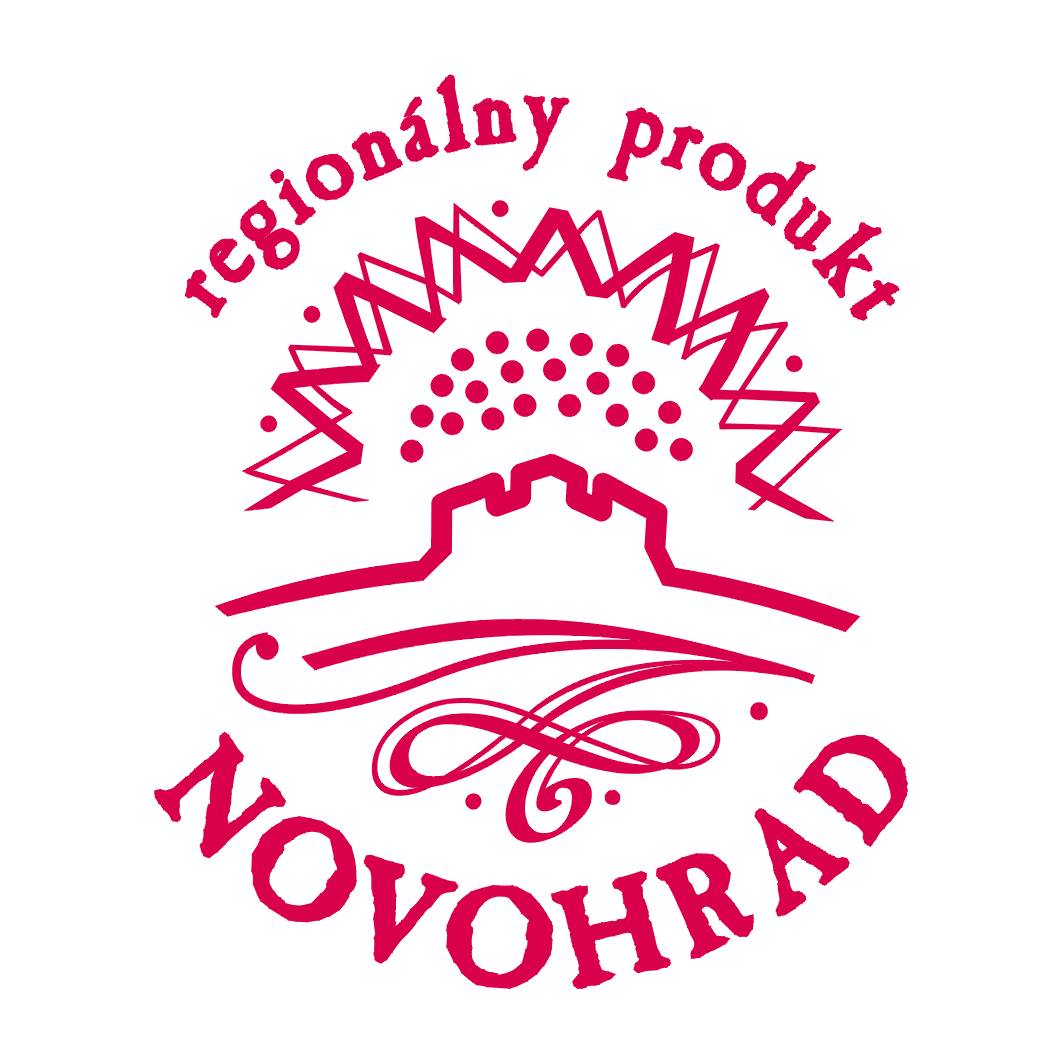 Región Neogradiensis, z. p. o. vyhlasujeVýzvu č. 1/2021 k predkladaniu žiadostí o udelenie značky „Regionálny produkt NOVOHRAD“Výzva č. 1/2021  je vyhlásená pre výrobkyVáš výrobok je hoden toho, aby bol nositeľom „regionálneho produktu NOVOHRAD“! Regionálna značka sa udeľuje pre fyzické a právnické osoby, ktoré vyrábajú výrobky a spĺňajú kritériá pre udeľovanie a užívanie značky. Jej zmyslom a cieľom je podporiť rozvoj územia NOVOHRAD, s ohľadom na šetrné využívanie prírodného a kultúrneho dedičstva regiónu. Značka má podporiť miestnych producentov (poľnohospodárov, živnostníkov, malé a stredné firmy), ktorí v tomto prírodne hodnotnom, zdravom území hospodária tradične a v súlade so záujmami ochrany prírody. Značka garantuje pôvod označeného výrobku v regióne, šetrnosť výrobcu i výrobku k životnému prostrediu, kvalitu a priamu nadväznosť činnosti v danom území. Čo Vám značka prinesie?Propagáciu doma i mimo hraníc Novohradu, spoluprácu s inými regiónmi v rámci Slovenska, účasť na významných akciách v kraji a v rámci celej SR. Novohrad má svoj vlastný neopakovateľný charakter daný prírodným bohatstvom, kultúrou a storočnými tradíciami jej obyvateľov. Tiež výrobky a produkty pochádzajúce z Novohradu majú v sebe časť tohto charakteru, je do nich vložená práca tunajších ľudí i časť ich duše. Zavedenie značky pre výrobky, ktoré garantujú ich pôvod v Novohrade je jednou z ciest, ako zviditeľniť produkciu miestnych výrobcov. A to ako voči turistom a návštevníkom, tak aj voči jeho obyvateľom. Typ výrobku alebo jednotne definovanej skupiny výrobkov, kde všetky výrobky zhodne plnia kritériá uvedené v žiadosti: remeselné (drevo a kameň, keramika, sklo, kov, drevo, slama, textil, vlna, čipka, koža, iné....) potraviny a poľnohospodárske produkty (pekárenské, cukrárenské, mliekarenské, mäsové, víno, liehoviny a nápoje, zo záhrady, z farmy, iné,...) prírodné produkty (kvetiny, bylinky, huby, lesné ovocie, med, čaje, iné, ...)Pozn.: Vyššie uvedený zoznam je len informatívny. Vhodnosť výrobku pre získanie značky „regionálny produkt NOVOHRAD“ bude posudzované komisiou pre udelenie značky individuálne. Vhodní žiadatelia: Remeselník, ľudový umelec, SHR, živnostník, ľudový výrobca, firma, organizácia so sídlom alebo s prevádzkou v regióne Novohrad (územnú pôsobnosť značky tvorí príloha výzvy). Miesto a spôsob podania žiadosti o pridelenie značky:Podpísané žiadosti  o pridelenie značky  vrátane všetkých relevantných príloh sa predkladajú v kancelárii  Región Neogradiensis, z. p. o.,  Ulica novohradská č.1, 984 01 Lučenec. Žiadosti sú prijímané v tlačenej forme v 1 vyhotovení. Formulár žiadosti o pridelenie značky „Regionálny produkt NOVOHRAD“ je k dispozícii na www.produktnovohrad.sk, prípadne si ho môžete vyžiadať telefonicky na t.č. 047/4307105  alebo priamo v kancelárii Región Neogradiensis, z.p.o..Vyplnenú žiadosť s prílohami je možné zaslať aj poštou na adresu: Región Neogradiensis, z. p. o.,  Ulica novohradská č. 1, 984 01 Lučenec.K žiadosti je potrebné priložiť vypísaný a podpísaný „Súhlas so spracovaním osobných údajov“!Termín prijímania žiadostí o udelenie značky:Žiadosti budú prijímané počas pracovných dní v termíne od 20.05.2021 do 31.05.2021 od 9:00 do 14:00 hodiny. Žiadosti môžu byť zaslané aj poštou,  rozhodujúci je dátum odoslania na poštovej obálke (najneskôr 31.05.2021).  Výberová komisia bude zasadať,  v týždni od 07.06.2021 do 11.06.2021 (resp. vzhľadom na stále pretrvávajúcu epidemickú situáciu bude prebiehať „per rollam“). Do 10 dní od zasadnutia komisie bude žiadateľovi oznámený výsledok.   Výberové (povinné)  kritériá pre udelenie značky  „regionálny produkt NOVOHRAD“: Miestny subjekt (viď. žiadosť o udelenie značky) Kvalifikácia pre príslušnú výrobu (viď. žiadosť o udelenie značky) Zaručenie štandardnej kvality výroby (viď. žiadosť o udelenie značky) Proces výroby nepoškodzuje prírodu (viď. žiadosť o udelenie značky) Registračný poplatok za udelenie značky „regionálny produkt NOVOHRAD“: výrobca - podnikateľ zaplatí registračný poplatok vo výške 25,- eur fyzická osoba - neživnostník zaplatí poplatok vo výške 10,- eurPovinnosti výrobcov po udelení značky: začleniť značku (logo) do etikety alebo na obal výrobku na základe grafického manuálu označiť produkt (alebo jeho obal) samolepkou alebo visačkou so značkou v prípade výrobkov, ktoré sa nedajú jednotlivo značiť (napr. pečivo), budú spôsob a podmienky značenia ustanovené individuálne po dohode združenia s výrobcom, napr. označením predajného pultu či regálu a podobne Kontakty pre ďalšie informácie a bezplatné konzultácie:Podmienky pre certifikáciu služieb je možné konzultovať telefonicky a osobne s koordinátorom regionálnej značky: Región Neogradiensis, z. p. o.Ulica novohradská č. 1984 01 Lučenectel: 047/4307105e-mail: produktnovohrad@gmail.com
Dňa  30.04.2021............................................................ Mgr.Alexander Udvardy, v.r.						        predseda združenia